                           JUGANDO A LA LOTERIA DE NÚMEROS Viernes 26 de marzo 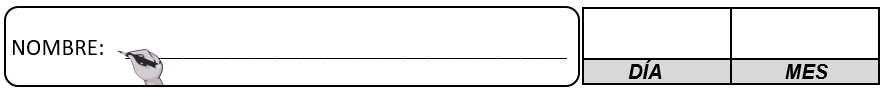 Escucha y mira con atención el número que te presentan y márcalo en tu tablero con una X, al tener todo marcado estas listo(a) y gritas ¡LOTERIA!OBJETIVO DE LA ACTIVIDAD:  Emplear los números, para contar, identificar, cuantificar y comparar cantidades hasta el 20 e indicar orden o posición de algunos elementos en situaciones cotidianas o juegos23107954861